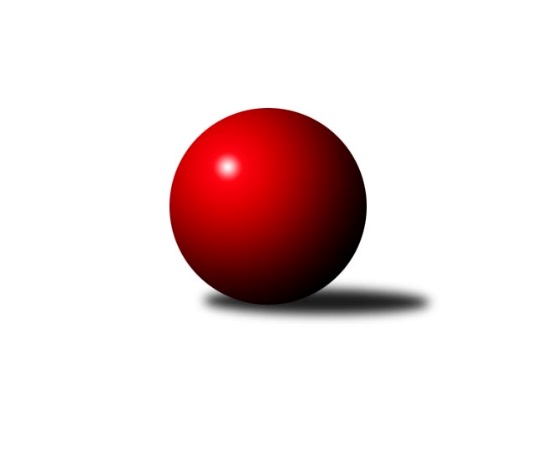 Č.8Ročník 2023/2024	19.5.2024 Divize AS 2023/2024Statistika 8. kolaTabulka družstev:		družstvo	záp	výh	rem	proh	skore	sety	průměr	body	plné	dorážka	chyby	1.	TJ Sokol Benešov B	8	7	0	1	40.0 : 24.0 	(56.5 : 39.5)	2608	14	1785	823	32.8	2.	KK Konstruktiva Praha B	8	6	1	1	46.0 : 18.0 	(60.5 : 35.5)	2678	13	1805	873	27	3.	TJ Sparta Kutná Hora A	8	6	0	2	40.0 : 24.0 	(54.0 : 42.0)	2546	12	1748	798	27.9	4.	KK Kosmonosy B	8	6	0	2	39.5 : 24.5 	(54.5 : 41.5)	2615	12	1801	814	36.9	5.	TJ AŠ Mladá Boleslav	8	4	1	3	33.0 : 31.0 	(40.5 : 55.5)	2521	9	1768	753	47.3	6.	KK Slavoj C	8	3	3	2	28.0 : 36.0 	(37.5 : 58.5)	2513	9	1738	776	36.5	7.	TJ Sokol Praha-Vršovice A	8	4	0	4	34.0 : 30.0 	(53.0 : 43.0)	2556	8	1750	806	37.5	8.	SK Meteor Praha A	8	3	2	3	31.0 : 33.0 	(52.0 : 44.0)	2554	8	1748	806	37.6	9.	KK Vlašim A	8	3	1	4	31.0 : 33.0 	(45.5 : 50.5)	2483	7	1716	767	44	10.	TJ Astra A	7	3	0	4	30.0 : 26.0 	(45.0 : 39.0)	2515	6	1771	744	45	11.	AC Sparta Praha A	8	2	1	5	27.5 : 36.5 	(49.5 : 46.5)	2605	5	1799	806	37.1	12.	TJ Neratovice	8	1	1	6	19.5 : 44.5 	(30.5 : 65.5)	2397	3	1679	718	46	13.	TJ Sokol Brandýs n. L. A	7	1	0	6	21.0 : 35.0 	(40.0 : 44.0)	2490	2	1729	761	37.4	14.	TJ Lhotka A	8	1	0	7	19.5 : 44.5 	(41.0 : 55.0)	2423	2	1722	701	51.3Tabulka doma:		družstvo	záp	výh	rem	proh	skore	sety	průměr	body	maximum	minimum	1.	TJ AŠ Mladá Boleslav	5	4	1	0	28.0 : 12.0 	(31.5 : 28.5)	2479	9	2524	2449	2.	TJ Sokol Benešov B	5	4	0	1	23.0 : 17.0 	(33.5 : 26.5)	2560	8	2667	2427	3.	TJ Sokol Praha-Vršovice A	3	3	0	0	20.0 : 4.0 	(28.0 : 8.0)	2510	6	2527	2479	4.	TJ Astra A	3	3	0	0	19.5 : 4.5 	(25.0 : 11.0)	2520	6	2536	2504	5.	KK Konstruktiva Praha B	3	3	0	0	18.0 : 6.0 	(26.5 : 9.5)	2674	6	2681	2669	6.	KK Kosmonosy B	3	3	0	0	16.5 : 7.5 	(22.5 : 13.5)	2765	6	2833	2724	7.	SK Meteor Praha A	4	3	0	1	19.0 : 13.0 	(28.5 : 19.5)	2674	6	2801	2535	8.	TJ Sparta Kutná Hora A	5	3	0	2	23.0 : 17.0 	(33.5 : 26.5)	2657	6	2704	2580	9.	KK Vlašim A	5	2	1	2	20.5 : 19.5 	(30.5 : 29.5)	2611	5	2678	2545	10.	KK Slavoj C	3	1	2	0	13.0 : 11.0 	(17.0 : 19.0)	2746	4	2779	2719	11.	AC Sparta Praha A	4	2	0	2	15.0 : 17.0 	(23.5 : 24.5)	2574	4	2630	2508	12.	TJ Neratovice	4	1	1	2	13.0 : 19.0 	(19.5 : 28.5)	2482	3	2502	2455	13.	TJ Lhotka A	4	1	0	3	13.5 : 18.5 	(25.0 : 23.0)	2447	2	2561	2381	14.	TJ Sokol Brandýs n. L. A	4	1	0	3	13.0 : 19.0 	(25.0 : 23.0)	2431	2	2483	2381Tabulka venku:		družstvo	záp	výh	rem	proh	skore	sety	průměr	body	maximum	minimum	1.	KK Konstruktiva Praha B	5	3	1	1	28.0 : 12.0 	(34.0 : 26.0)	2683	7	2737	2592	2.	TJ Sokol Benešov B	3	3	0	0	17.0 : 7.0 	(23.0 : 13.0)	2624	6	2646	2587	3.	TJ Sparta Kutná Hora A	3	3	0	0	17.0 : 7.0 	(20.5 : 15.5)	2509	6	2607	2457	4.	KK Kosmonosy B	5	3	0	2	23.0 : 17.0 	(32.0 : 28.0)	2585	6	2696	2466	5.	KK Slavoj C	5	2	1	2	15.0 : 25.0 	(20.5 : 39.5)	2466	5	2570	2305	6.	KK Vlašim A	3	1	0	2	10.5 : 13.5 	(15.0 : 21.0)	2440	2	2460	2425	7.	SK Meteor Praha A	4	0	2	2	12.0 : 20.0 	(23.5 : 24.5)	2524	2	2602	2490	8.	TJ Sokol Praha-Vršovice A	5	1	0	4	14.0 : 26.0 	(25.0 : 35.0)	2568	2	2698	2440	9.	AC Sparta Praha A	4	0	1	3	12.5 : 19.5 	(26.0 : 22.0)	2612	1	2762	2474	10.	TJ Sokol Brandýs n. L. A	3	0	0	3	8.0 : 16.0 	(15.0 : 21.0)	2510	0	2567	2446	11.	TJ AŠ Mladá Boleslav	3	0	0	3	5.0 : 19.0 	(9.0 : 27.0)	2535	0	2590	2444	12.	TJ Astra A	4	0	0	4	10.5 : 21.5 	(20.0 : 28.0)	2514	0	2675	2309	13.	TJ Neratovice	4	0	0	4	6.5 : 25.5 	(11.0 : 37.0)	2376	0	2430	2346	14.	TJ Lhotka A	4	0	0	4	6.0 : 26.0 	(16.0 : 32.0)	2417	0	2517	2297Tabulka podzimní části:		družstvo	záp	výh	rem	proh	skore	sety	průměr	body	doma	venku	1.	TJ Sokol Benešov B	8	7	0	1	40.0 : 24.0 	(56.5 : 39.5)	2608	14 	4 	0 	1 	3 	0 	0	2.	KK Konstruktiva Praha B	8	6	1	1	46.0 : 18.0 	(60.5 : 35.5)	2678	13 	3 	0 	0 	3 	1 	1	3.	TJ Sparta Kutná Hora A	8	6	0	2	40.0 : 24.0 	(54.0 : 42.0)	2546	12 	3 	0 	2 	3 	0 	0	4.	KK Kosmonosy B	8	6	0	2	39.5 : 24.5 	(54.5 : 41.5)	2615	12 	3 	0 	0 	3 	0 	2	5.	TJ AŠ Mladá Boleslav	8	4	1	3	33.0 : 31.0 	(40.5 : 55.5)	2521	9 	4 	1 	0 	0 	0 	3	6.	KK Slavoj C	8	3	3	2	28.0 : 36.0 	(37.5 : 58.5)	2513	9 	1 	2 	0 	2 	1 	2	7.	TJ Sokol Praha-Vršovice A	8	4	0	4	34.0 : 30.0 	(53.0 : 43.0)	2556	8 	3 	0 	0 	1 	0 	4	8.	SK Meteor Praha A	8	3	2	3	31.0 : 33.0 	(52.0 : 44.0)	2554	8 	3 	0 	1 	0 	2 	2	9.	KK Vlašim A	8	3	1	4	31.0 : 33.0 	(45.5 : 50.5)	2483	7 	2 	1 	2 	1 	0 	2	10.	TJ Astra A	7	3	0	4	30.0 : 26.0 	(45.0 : 39.0)	2515	6 	3 	0 	0 	0 	0 	4	11.	AC Sparta Praha A	8	2	1	5	27.5 : 36.5 	(49.5 : 46.5)	2605	5 	2 	0 	2 	0 	1 	3	12.	TJ Neratovice	8	1	1	6	19.5 : 44.5 	(30.5 : 65.5)	2397	3 	1 	1 	2 	0 	0 	4	13.	TJ Sokol Brandýs n. L. A	7	1	0	6	21.0 : 35.0 	(40.0 : 44.0)	2490	2 	1 	0 	3 	0 	0 	3	14.	TJ Lhotka A	8	1	0	7	19.5 : 44.5 	(41.0 : 55.0)	2423	2 	1 	0 	3 	0 	0 	4Tabulka jarní části:		družstvo	záp	výh	rem	proh	skore	sety	průměr	body	doma	venku	1.	KK Vlašim A	0	0	0	0	0.0 : 0.0 	(0.0 : 0.0)	0	0 	0 	0 	0 	0 	0 	0 	2.	TJ Sokol Brandýs n. L. A	0	0	0	0	0.0 : 0.0 	(0.0 : 0.0)	0	0 	0 	0 	0 	0 	0 	0 	3.	AC Sparta Praha A	0	0	0	0	0.0 : 0.0 	(0.0 : 0.0)	0	0 	0 	0 	0 	0 	0 	0 	4.	TJ Lhotka A	0	0	0	0	0.0 : 0.0 	(0.0 : 0.0)	0	0 	0 	0 	0 	0 	0 	0 	5.	SK Meteor Praha A	0	0	0	0	0.0 : 0.0 	(0.0 : 0.0)	0	0 	0 	0 	0 	0 	0 	0 	6.	TJ Astra A	0	0	0	0	0.0 : 0.0 	(0.0 : 0.0)	0	0 	0 	0 	0 	0 	0 	0 	7.	TJ Neratovice	0	0	0	0	0.0 : 0.0 	(0.0 : 0.0)	0	0 	0 	0 	0 	0 	0 	0 	8.	TJ AŠ Mladá Boleslav	0	0	0	0	0.0 : 0.0 	(0.0 : 0.0)	0	0 	0 	0 	0 	0 	0 	0 	9.	KK Kosmonosy B	0	0	0	0	0.0 : 0.0 	(0.0 : 0.0)	0	0 	0 	0 	0 	0 	0 	0 	10.	TJ Sokol Benešov B	0	0	0	0	0.0 : 0.0 	(0.0 : 0.0)	0	0 	0 	0 	0 	0 	0 	0 	11.	KK Slavoj C	0	0	0	0	0.0 : 0.0 	(0.0 : 0.0)	0	0 	0 	0 	0 	0 	0 	0 	12.	TJ Sokol Praha-Vršovice A	0	0	0	0	0.0 : 0.0 	(0.0 : 0.0)	0	0 	0 	0 	0 	0 	0 	0 	13.	TJ Sparta Kutná Hora A	0	0	0	0	0.0 : 0.0 	(0.0 : 0.0)	0	0 	0 	0 	0 	0 	0 	0 	14.	KK Konstruktiva Praha B	0	0	0	0	0.0 : 0.0 	(0.0 : 0.0)	0	0 	0 	0 	0 	0 	0 	0 Zisk bodů pro družstvo:		jméno hráče	družstvo	body	zápasy	v %	dílčí body	sety	v %	1.	Jakub Wrzecionko 	KK Konstruktiva Praha B 	7	/	7	(100%)	11	/	14	(79%)	2.	Jiří Jabůrek 	TJ Sokol Praha-Vršovice A 	7	/	8	(88%)	13	/	16	(81%)	3.	Ivo Steindl 	SK Meteor Praha A 	7	/	8	(88%)	11	/	16	(69%)	4.	Radek Horák 	TJ AŠ Mladá Boleslav  	7	/	8	(88%)	11	/	16	(69%)	5.	Dušan Hrčkulák 	TJ Sparta Kutná Hora A 	6	/	7	(86%)	10	/	14	(71%)	6.	Zdeněk Rajchman 	TJ Sparta Kutná Hora A 	6	/	7	(86%)	9	/	14	(64%)	7.	Petr Neumajer 	AC Sparta Praha A 	6	/	8	(75%)	12	/	16	(75%)	8.	Radek Tajč 	KK Kosmonosy B 	6	/	8	(75%)	11	/	16	(69%)	9.	Václav Tůma 	KK Vlašim A 	6	/	8	(75%)	11	/	16	(69%)	10.	Jaroslav Pleticha st.	KK Konstruktiva Praha B 	6	/	8	(75%)	10	/	16	(63%)	11.	Andrea Axmanová 	KK Konstruktiva Praha B 	6	/	8	(75%)	9.5	/	16	(59%)	12.	Karel Křenek 	TJ Sokol Brandýs n. L. A 	5.5	/	7	(79%)	11	/	14	(79%)	13.	Petr Brabenec 	TJ Sokol Benešov B 	5.5	/	8	(69%)	11	/	16	(69%)	14.	Jiří Rejthárek 	TJ Sokol Praha-Vršovice A 	5	/	6	(83%)	10	/	12	(83%)	15.	Jan Kocurek 	KK Kosmonosy B 	5	/	6	(83%)	10	/	12	(83%)	16.	Emilie Somolíková 	KK Konstruktiva Praha B 	5	/	7	(71%)	11	/	14	(79%)	17.	Břetislav Vystrčil 	KK Kosmonosy B 	5	/	7	(71%)	11	/	14	(79%)	18.	Daniel Veselý 	TJ Astra A 	5	/	7	(71%)	10.5	/	14	(75%)	19.	Miloslav Rychetský 	TJ Sokol Brandýs n. L. A 	5	/	7	(71%)	10	/	14	(71%)	20.	Pavel Horáček ml.	TJ AŠ Mladá Boleslav  	5	/	7	(71%)	7	/	14	(50%)	21.	Martin Boháč 	SK Meteor Praha A 	5	/	8	(63%)	11	/	16	(69%)	22.	Petr Červ 	TJ Sokol Benešov B 	5	/	8	(63%)	10	/	16	(63%)	23.	Zbyněk Vilímovský 	TJ Sokol Praha-Vršovice A 	5	/	8	(63%)	10	/	16	(63%)	24.	Vladimír Holý 	TJ Sparta Kutná Hora A 	5	/	8	(63%)	10	/	16	(63%)	25.	Jan Bürger 	KK Slavoj C 	5	/	8	(63%)	9	/	16	(56%)	26.	Václav Klička 	AC Sparta Praha A 	5	/	8	(63%)	9	/	16	(56%)	27.	Pavel Plachý 	SK Meteor Praha A 	5	/	8	(63%)	8	/	16	(50%)	28.	Petr Seidl 	TJ Astra A 	4.5	/	6	(75%)	8	/	12	(67%)	29.	Marek Šveda 	TJ Astra A 	4.5	/	7	(64%)	7	/	14	(50%)	30.	Ladislav Kalous 	TJ Sokol Benešov B 	4.5	/	8	(56%)	10	/	16	(63%)	31.	František Čvančara 	TJ Sokol Brandýs n. L. A 	4	/	6	(67%)	6	/	12	(50%)	32.	Věroslav Řípa 	KK Kosmonosy B 	4	/	6	(67%)	6	/	12	(50%)	33.	Jakub Vodička 	TJ Astra A 	4	/	7	(57%)	8	/	14	(57%)	34.	Petr Hartina 	AC Sparta Praha A 	4	/	7	(57%)	7.5	/	14	(54%)	35.	Ladislav Hlaváček 	KK Vlašim A 	4	/	8	(50%)	10.5	/	16	(66%)	36.	Michal Ostatnický 	KK Konstruktiva Praha B 	4	/	8	(50%)	9	/	16	(56%)	37.	Michal Horáček 	TJ AŠ Mladá Boleslav  	4	/	8	(50%)	8	/	16	(50%)	38.	Josef Dotlačil 	KK Vlašim A 	4	/	8	(50%)	8	/	16	(50%)	39.	Pavel Palaštuk 	TJ AŠ Mladá Boleslav  	4	/	8	(50%)	7.5	/	16	(47%)	40.	Eva Václavková 	KK Konstruktiva Praha B 	4	/	8	(50%)	7	/	16	(44%)	41.	Jiří Kašpar 	KK Slavoj C 	4	/	8	(50%)	5	/	16	(31%)	42.	Jakub Nový 	TJ Lhotka A 	3.5	/	6	(58%)	7	/	12	(58%)	43.	Michal Hrčkulák 	TJ Sparta Kutná Hora A 	3	/	4	(75%)	5	/	8	(63%)	44.	Martin Čistý 	TJ Lhotka A 	3	/	4	(75%)	5	/	8	(63%)	45.	Viktor Jungbauer 	KK Slavoj C 	3	/	5	(60%)	7	/	10	(70%)	46.	Marek Červ 	TJ Sokol Benešov B 	3	/	5	(60%)	7	/	10	(70%)	47.	Pavel Grygar 	TJ Sokol Praha-Vršovice A 	3	/	5	(60%)	5	/	10	(50%)	48.	Josef Trnka 	TJ Neratovice 	3	/	5	(60%)	5	/	10	(50%)	49.	Jan Kvapil 	TJ Neratovice 	3	/	5	(60%)	4	/	10	(40%)	50.	Tomáš Hroza 	TJ Astra A 	3	/	6	(50%)	6	/	12	(50%)	51.	Vlastimil Pírek 	KK Vlašim A 	3	/	6	(50%)	5	/	12	(42%)	52.	Pavel Pavlíček 	AC Sparta Praha A 	3	/	7	(43%)	8.5	/	14	(61%)	53.	Tomáš Zimmerhakl 	KK Kosmonosy B 	3	/	7	(43%)	7	/	14	(50%)	54.	Dušan Hejduk 	TJ Lhotka A 	3	/	7	(43%)	6	/	14	(43%)	55.	Jaroslav Dryák 	TJ Astra A 	3	/	7	(43%)	5.5	/	14	(39%)	56.	Vojtěch Krákora 	AC Sparta Praha A 	3	/	7	(43%)	5.5	/	14	(39%)	57.	Jiří Kočí 	TJ Sokol Benešov B 	3	/	7	(43%)	5	/	14	(36%)	58.	Dušan Hejduk 	TJ Lhotka A 	3	/	8	(38%)	9	/	16	(56%)	59.	Dušan Dvořák 	TJ Sokol Benešov B 	3	/	8	(38%)	8.5	/	16	(53%)	60.	Ladislav Zahrádka 	SK Meteor Praha A 	3	/	8	(38%)	8	/	16	(50%)	61.	Jiří Barbora 	TJ Sparta Kutná Hora A 	3	/	8	(38%)	8	/	16	(50%)	62.	Petr Sedláček 	KK Slavoj C 	3	/	8	(38%)	7	/	16	(44%)	63.	Petr Palaštuk 	TJ AŠ Mladá Boleslav  	3	/	8	(38%)	5	/	16	(31%)	64.	Petr Vacek 	TJ Neratovice 	2.5	/	4	(63%)	5	/	8	(63%)	65.	Daniel Brejcha 	TJ Sparta Kutná Hora A 	2	/	2	(100%)	4	/	4	(100%)	66.	Jaroslav Pleticha ml.	KK Konstruktiva Praha B 	2	/	2	(100%)	3	/	4	(75%)	67.	Jan Urban 	KK Vlašim A 	2	/	2	(100%)	3	/	4	(75%)	68.	Václav Sommer 	TJ Sokol Brandýs n. L. A 	2	/	3	(67%)	3.5	/	6	(58%)	69.	Antonín Krejza 	TJ Sokol Praha-Vršovice A 	2	/	4	(50%)	3	/	8	(38%)	70.	Pavel Nový 	TJ Lhotka A 	2	/	6	(33%)	5	/	12	(42%)	71.	Jan Meščan 	TJ Neratovice 	2	/	6	(33%)	4	/	12	(33%)	72.	Karel Nový 	TJ Lhotka A 	2	/	6	(33%)	4	/	12	(33%)	73.	Miroslav Pessr 	KK Vlašim A 	2	/	6	(33%)	3	/	12	(25%)	74.	Jaroslava Fukačová 	TJ Neratovice 	2	/	6	(33%)	2	/	12	(17%)	75.	Pavel Kotek 	TJ Sokol Brandýs n. L. A 	2	/	7	(29%)	6	/	14	(43%)	76.	Roman Přeučil 	TJ Sokol Praha-Vršovice A 	2	/	7	(29%)	3	/	14	(21%)	77.	Jiří Neumajer 	AC Sparta Praha A 	2	/	8	(25%)	5	/	16	(31%)	78.	Anton Stašák 	KK Slavoj C 	2	/	8	(25%)	5	/	16	(31%)	79.	Jaroslav Doškář 	KK Kosmonosy B 	1.5	/	6	(25%)	4.5	/	12	(38%)	80.	Jiří Buben 	KK Kosmonosy B 	1	/	1	(100%)	2	/	2	(100%)	81.	Ctirad Dudycha 	SK Meteor Praha A 	1	/	1	(100%)	2	/	2	(100%)	82.	Filip Januš 	TJ Sokol Benešov B 	1	/	1	(100%)	2	/	2	(100%)	83.	Vladislav Pessr 	KK Vlašim A 	1	/	1	(100%)	2	/	2	(100%)	84.	František Tesař 	TJ Sparta Kutná Hora A 	1	/	1	(100%)	1	/	2	(50%)	85.	Marek Náhlovský 	KK Kosmonosy B 	1	/	1	(100%)	1	/	2	(50%)	86.	Luboš Zajíček 	KK Vlašim A 	1	/	2	(50%)	2	/	4	(50%)	87.	Petr Horáček 	TJ AŠ Mladá Boleslav  	1	/	2	(50%)	1	/	4	(25%)	88.	Martin Šmejkal 	TJ Sokol Praha-Vršovice A 	1	/	3	(33%)	3	/	6	(50%)	89.	Miroslav Šostý 	SK Meteor Praha A 	1	/	3	(33%)	3	/	6	(50%)	90.	Petr Šteiner 	TJ Neratovice 	1	/	5	(20%)	5	/	10	(50%)	91.	Martin Šveda 	TJ Sokol Praha-Vršovice A 	1	/	5	(20%)	5	/	10	(50%)	92.	Ondrej Troják 	KK Kosmonosy B 	1	/	5	(20%)	2	/	10	(20%)	93.	Petr Dus 	TJ Sparta Kutná Hora A 	1	/	6	(17%)	5	/	12	(42%)	94.	Josef Hejduk 	TJ Lhotka A 	1	/	6	(17%)	5	/	12	(42%)	95.	Jindřich Sahula 	SK Meteor Praha A 	1	/	6	(17%)	4	/	12	(33%)	96.	Miroslav Bubeník 	KK Slavoj C 	1	/	6	(17%)	3.5	/	12	(29%)	97.	Jiří Samolák 	TJ AŠ Mladá Boleslav  	1	/	6	(17%)	1	/	12	(8%)	98.	Eva Dvorská 	TJ Neratovice 	1	/	7	(14%)	2.5	/	14	(18%)	99.	Jan Kozák 	TJ Neratovice 	1	/	7	(14%)	2	/	14	(14%)	100.	Miroslav Viktorin 	AC Sparta Praha A 	0.5	/	2	(25%)	2	/	4	(50%)	101.	Martin Šmejkal 	TJ Sokol Brandýs n. L. A 	0.5	/	5	(10%)	1	/	10	(10%)	102.	Lukáš Pelánek 	TJ Sokol Praha-Vršovice A 	0	/	1	(0%)	1	/	2	(50%)	103.	Jindra Pokorná 	SK Meteor Praha A 	0	/	1	(0%)	1	/	2	(50%)	104.	Stanislav Březina 	KK Slavoj C 	0	/	1	(0%)	1	/	2	(50%)	105.	Ladislav Sopr 	TJ Sokol Brandýs n. L. A 	0	/	1	(0%)	1	/	2	(50%)	106.	Martin Povolný 	SK Meteor Praha A 	0	/	1	(0%)	1	/	2	(50%)	107.	Pavla Burocková 	TJ Neratovice 	0	/	1	(0%)	1	/	2	(50%)	108.	Luboš Soukup 	SK Meteor Praha A 	0	/	1	(0%)	1	/	2	(50%)	109.	Marie Váňová 	KK Vlašim A 	0	/	1	(0%)	0.5	/	2	(25%)	110.	Pavel Holec 	TJ Sokol Brandýs n. L. A 	0	/	1	(0%)	0.5	/	2	(25%)	111.	Leoš Chalupa 	KK Vlašim A 	0	/	1	(0%)	0.5	/	2	(25%)	112.	Bohumír Kopecký 	TJ Sparta Kutná Hora A 	0	/	1	(0%)	0	/	2	(0%)	113.	Jan Pozner 	SK Meteor Praha A 	0	/	1	(0%)	0	/	2	(0%)	114.	Vladislav Tajč 	KK Kosmonosy B 	0	/	1	(0%)	0	/	2	(0%)	115.	Kateřina Holanová 	KK Slavoj C 	0	/	1	(0%)	0	/	2	(0%)	116.	Libor Sýkora 	TJ Sokol Praha-Vršovice A 	0	/	1	(0%)	0	/	2	(0%)	117.	Petr Mašek 	TJ Lhotka A 	0	/	1	(0%)	0	/	2	(0%)	118.	Leopold Chalupa 	KK Vlašim A 	0	/	1	(0%)	0	/	2	(0%)	119.	Jana Burocková 	TJ Neratovice 	0	/	1	(0%)	0	/	2	(0%)	120.	Daniel Kulhánek 	KK Slavoj C 	0	/	1	(0%)	0	/	2	(0%)	121.	Pavel Vojta 	KK Vlašim A 	0	/	1	(0%)	0	/	2	(0%)	122.	Jan Červenka 	AC Sparta Praha A 	0	/	1	(0%)	0	/	2	(0%)	123.	Milan Černý 	KK Vlašim A 	0	/	1	(0%)	0	/	2	(0%)	124.	Pavel Novák 	SK Meteor Praha A 	0	/	2	(0%)	2	/	4	(50%)	125.	Tomáš Jelínek 	TJ Sparta Kutná Hora A 	0	/	2	(0%)	1	/	4	(25%)	126.	Tomáš Turnský 	TJ Astra A 	0	/	2	(0%)	0	/	4	(0%)	127.	Jiří Kadleček 	KK Vlašim A 	0	/	2	(0%)	0	/	4	(0%)	128.	Vladimír Sommer 	TJ Sokol Brandýs n. L. A 	0	/	4	(0%)	0	/	8	(0%)Průměry na kuželnách:		kuželna	průměr	plné	dorážka	chyby	výkon na hráče	1.	SK Žižkov Praha, 1-4	2729	1879	850	36.0	(455.0)	2.	KK Kosmonosy, 3-6	2708	1852	855	36.3	(451.3)	3.	Meteor, 1-2	2664	1810	854	33.1	(444.0)	4.	TJ Sparta Kutná Hora, 1-4	2640	1789	851	29.8	(440.1)	5.	KK Konstruktiva Praha, 1-4	2590	1776	814	33.7	(431.7)	6.	Spartak Vlašim, 1-2	2580	1780	800	42.6	(430.1)	7.	Benešov, 1-4	2539	1745	793	39.3	(423.2)	8.	TJ Neratovice, 1-2	2495	1728	766	34.0	(415.9)	9.	Zahr. Město, 1-2	2486	1725	761	37.6	(414.5)	10.	Mladá Boleslav, 1-2	2459	1731	728	52.1	(409.9)	11.	Lhotka - Hospoda U Hejduků, 1-2	2445	1715	729	47.8	(407.5)	12.	Brandýs 1-2, 1-2	2433	1676	757	35.6	(405.6)	13.	Vršovice, 1-2	2416	1698	718	48.5	(402.7)Nejlepší výkony na kuželnách:SK Žižkov Praha, 1-4KK Slavoj C	2779	2. kolo	Jan Bürger 	KK Slavoj C	529	4. koloAC Sparta Praha A	2762	2. kolo	Anton Stašák 	KK Slavoj C	495	7. koloKK Slavoj C	2741	4. kolo	Jiří Neumajer 	AC Sparta Praha A	492	2. koloKK Slavoj C	2719	7. kolo	Václav Klička 	AC Sparta Praha A	488	2. koloKK Kosmonosy B	2696	4. kolo	Viktor Jungbauer 	KK Slavoj C	486	4. koloKK Konstruktiva Praha B	2682	7. kolo	Radek Tajč 	KK Kosmonosy B	479	4. kolo		. kolo	Jan Bürger 	KK Slavoj C	478	7. kolo		. kolo	Petr Hartina 	AC Sparta Praha A	475	2. kolo		. kolo	Jiří Kašpar 	KK Slavoj C	473	2. kolo		. kolo	Petr Neumajer 	AC Sparta Praha A	473	2. koloKK Kosmonosy, 3-6KK Kosmonosy B	2833	5. kolo	Břetislav Vystrčil 	KK Kosmonosy B	498	5. koloKK Kosmonosy B	2738	7. kolo	Tomáš Zimmerhakl 	KK Kosmonosy B	491	5. koloKK Kosmonosy B	2724	3. kolo	Radek Tajč 	KK Kosmonosy B	490	7. koloKK Konstruktiva Praha B	2699	5. kolo	Radek Tajč 	KK Kosmonosy B	488	3. koloTJ Astra A	2675	7. kolo	Radek Tajč 	KK Kosmonosy B	484	5. koloTJ Sokol Praha-Vršovice A	2579	3. kolo	Zbyněk Vilímovský 	TJ Sokol Praha-Vršovice A	476	3. kolo		. kolo	Daniel Veselý 	TJ Astra A	474	7. kolo		. kolo	Emilie Somolíková 	KK Konstruktiva Praha B	473	5. kolo		. kolo	Jiří Jabůrek 	TJ Sokol Praha-Vršovice A	472	3. kolo		. kolo	Jan Kocurek 	KK Kosmonosy B	471	3. koloMeteor, 1-2SK Meteor Praha A	2801	6. kolo	Pavel Plachý 	SK Meteor Praha A	495	6. koloKK Konstruktiva Praha B	2737	8. kolo	Emilie Somolíková 	KK Konstruktiva Praha B	491	8. koloSK Meteor Praha A	2732	4. kolo	Jiří Jabůrek 	TJ Sokol Praha-Vršovice A	485	4. koloTJ Sokol Praha-Vršovice A	2698	4. kolo	Michal Ostatnický 	KK Konstruktiva Praha B	483	8. koloSK Meteor Praha A	2629	2. kolo	Martin Boháč 	SK Meteor Praha A	482	6. koloKK Kosmonosy B	2611	2. kolo	Pavel Novák 	SK Meteor Praha A	474	4. koloKK Slavoj C	2570	6. kolo	Roman Přeučil 	TJ Sokol Praha-Vršovice A	474	4. koloSK Meteor Praha A	2535	8. kolo	Pavel Plachý 	SK Meteor Praha A	468	4. kolo		. kolo	Ctirad Dudycha 	SK Meteor Praha A	468	6. kolo		. kolo	Martin Boháč 	SK Meteor Praha A	468	4. koloTJ Sparta Kutná Hora, 1-4TJ Sparta Kutná Hora A	2704	6. kolo	Dušan Hrčkulák 	TJ Sparta Kutná Hora A	491	1. koloTJ Sparta Kutná Hora A	2703	2. kolo	Zdeněk Rajchman 	TJ Sparta Kutná Hora A	490	6. koloTJ Sparta Kutná Hora A	2670	1. kolo	Václav Klička 	AC Sparta Praha A	488	6. koloKK Kosmonosy B	2668	8. kolo	Jiří Barbora 	TJ Sparta Kutná Hora A	488	2. koloTJ Sokol Benešov B	2646	4. kolo	Vladimír Holý 	TJ Sparta Kutná Hora A	482	2. koloAC Sparta Praha A	2637	6. kolo	Michal Hrčkulák 	TJ Sparta Kutná Hora A	475	6. koloTJ Sparta Kutná Hora A	2627	8. kolo	Vladimír Holý 	TJ Sparta Kutná Hora A	473	8. koloSK Meteor Praha A	2602	1. kolo	Pavel Plachý 	SK Meteor Praha A	471	1. koloTJ Sparta Kutná Hora A	2580	4. kolo	Ivo Steindl 	SK Meteor Praha A	470	1. koloTJ AŠ Mladá Boleslav 	2570	2. kolo	Věroslav Řípa 	KK Kosmonosy B	467	8. koloKK Konstruktiva Praha, 1-4KK Konstruktiva Praha B	2704	3. kolo	Petr Palaštuk 	TJ AŠ Mladá Boleslav 	492	7. koloKK Konstruktiva Praha B	2681	2. kolo	Miloslav Rychetský 	TJ Sokol Brandýs n. L. A	480	2. koloKK Konstruktiva Praha B	2671	4. kolo	Zbyněk Vilímovský 	TJ Sokol Praha-Vršovice A	475	6. koloKK Konstruktiva Praha B	2669	6. kolo	Zbyněk Vilímovský 	TJ Sokol Praha-Vršovice A	473	1. koloAC Sparta Praha A	2630	7. kolo	Eva Václavková 	KK Konstruktiva Praha B	472	6. koloAC Sparta Praha A	2614	5. kolo	Michal Ostatnický 	KK Konstruktiva Praha B	471	3. koloTJ AŠ Mladá Boleslav 	2590	7. kolo	Jaroslav Pleticha st.	KK Konstruktiva Praha B	471	4. koloTJ Astra A	2573	5. kolo	Jaroslav Pleticha ml.	KK Konstruktiva Praha B	468	6. koloTJ Sokol Praha-Vršovice A	2561	6. kolo	Petr Seidl 	TJ Astra A	468	5. koloAC Sparta Praha A	2545	3. kolo	Karel Křenek 	TJ Sokol Brandýs n. L. A	467	2. koloSpartak Vlašim, 1-2KK Vlašim A	2678	1. kolo	Miroslav Pessr 	KK Vlašim A	500	1. koloKK Vlašim A	2660	8. kolo	Daniel Brejcha 	TJ Sparta Kutná Hora A	488	3. koloTJ Sokol Benešov B	2638	6. kolo	Ladislav Hlaváček 	KK Vlašim A	485	1. koloKK Vlašim A	2615	6. kolo	Pavel Plachý 	SK Meteor Praha A	482	5. koloTJ Sparta Kutná Hora A	2607	3. kolo	Petr Brabenec 	TJ Sokol Benešov B	471	6. koloAC Sparta Praha A	2576	8. kolo	Josef Dotlačil 	KK Vlašim A	468	6. koloKK Vlašim A	2555	5. kolo	Luboš Zajíček 	KK Vlašim A	464	8. koloKK Vlašim A	2545	3. kolo	Petr Červ 	TJ Sokol Benešov B	463	6. koloSK Meteor Praha A	2503	5. kolo	Ivo Steindl 	SK Meteor Praha A	456	5. koloTJ Neratovice	2430	1. kolo	Václav Tůma 	KK Vlašim A	454	5. koloBenešov, 1-4TJ Sokol Benešov B	2667	5. kolo	Ladislav Kalous 	TJ Sokol Benešov B	480	7. koloTJ Sokol Benešov B	2623	7. kolo	Petr Červ 	TJ Sokol Benešov B	474	5. koloKK Konstruktiva Praha B	2592	1. kolo	Martin Boháč 	SK Meteor Praha A	467	7. koloTJ Sokol Benešov B	2569	8. kolo	Dušan Dvořák 	TJ Sokol Benešov B	467	5. koloTJ Sokol Brandýs n. L. A	2567	8. kolo	Michal Ostatnický 	KK Konstruktiva Praha B	463	1. koloTJ Sokol Benešov B	2512	3. kolo	Petr Brabenec 	TJ Sokol Benešov B	458	5. koloTJ Astra A	2499	3. kolo	Ivo Steindl 	SK Meteor Praha A	457	7. koloSK Meteor Praha A	2490	7. kolo	Ladislav Kalous 	TJ Sokol Benešov B	452	5. koloTJ AŠ Mladá Boleslav 	2444	5. kolo	Dušan Dvořák 	TJ Sokol Benešov B	450	8. koloTJ Sokol Benešov B	2427	1. kolo	Marek Šveda 	TJ Astra A	448	3. koloTJ Neratovice, 1-2TJ Sokol Benešov B	2587	2. kolo	Jan Kocurek 	KK Kosmonosy B	463	6. koloTJ Neratovice	2502	8. kolo	Dušan Dvořák 	TJ Sokol Benešov B	454	2. koloTJ Neratovice	2500	4. kolo	Petr Neumajer 	AC Sparta Praha A	450	4. koloKK Slavoj C	2490	8. kolo	Ladislav Kalous 	TJ Sokol Benešov B	449	2. koloKK Kosmonosy B	2483	6. kolo	Václav Klička 	AC Sparta Praha A	448	4. koloAC Sparta Praha A	2474	4. kolo	Jan Kvapil 	TJ Neratovice	447	6. koloTJ Neratovice	2470	6. kolo	Petr Brabenec 	TJ Sokol Benešov B	445	2. koloTJ Neratovice	2455	2. kolo	Jan Meščan 	TJ Neratovice	444	6. kolo		. kolo	Viktor Jungbauer 	KK Slavoj C	439	8. kolo		. kolo	Petr Vacek 	TJ Neratovice	435	8. koloZahr. Město, 1-2TJ Astra A	2556	4. kolo	Karel Křenek 	TJ Sokol Brandýs n. L. A	475	4. koloTJ Astra A	2536	2. kolo	Petr Seidl 	TJ Astra A	463	8. koloTJ Astra A	2521	6. kolo	Miloslav Rychetský 	TJ Sokol Brandýs n. L. A	459	4. koloTJ Astra A	2504	8. kolo	Petr Seidl 	TJ Astra A	456	4. koloTJ Sokol Brandýs n. L. A	2504	4. kolo	Petr Seidl 	TJ Astra A	454	6. koloTJ Sokol Praha-Vršovice A	2440	8. kolo	Jiří Jabůrek 	TJ Sokol Praha-Vršovice A	450	8. koloKK Vlašim A	2435	2. kolo	Radovan Šimůnek 	TJ Astra A	446	4. koloTJ Lhotka A	2399	6. kolo	Jaroslav Dryák 	TJ Astra A	444	2. kolo		. kolo	Jakub Vodička 	TJ Astra A	438	8. kolo		. kolo	Daniel Veselý 	TJ Astra A	436	6. koloMladá Boleslav, 1-2TJ AŠ Mladá Boleslav 	2524	8. kolo	Pavel Nový 	TJ Lhotka A	468	8. koloTJ Lhotka A	2517	8. kolo	Miloslav Rychetský 	TJ Sokol Brandýs n. L. A	463	6. koloSK Meteor Praha A	2499	3. kolo	Josef Dotlačil 	KK Vlašim A	455	4. koloTJ AŠ Mladá Boleslav 	2487	1. kolo	Radek Horák 	TJ AŠ Mladá Boleslav 	447	3. koloTJ AŠ Mladá Boleslav 	2481	3. kolo	Jakub Nový 	TJ Lhotka A	447	8. koloTJ AŠ Mladá Boleslav 	2455	4. kolo	Radek Horák 	TJ AŠ Mladá Boleslav 	445	4. koloTJ AŠ Mladá Boleslav 	2449	6. kolo	Michal Horáček 	TJ AŠ Mladá Boleslav 	445	8. koloTJ Sokol Brandýs n. L. A	2446	6. kolo	Karel Křenek 	TJ Sokol Brandýs n. L. A	442	6. koloKK Vlašim A	2425	4. kolo	Radek Horák 	TJ AŠ Mladá Boleslav 	442	1. koloTJ Astra A	2309	1. kolo	Petr Palaštuk 	TJ AŠ Mladá Boleslav 	439	8. koloLhotka - Hospoda U Hejduků, 1-2TJ Lhotka A	2561	5. kolo	Dušan Hejduk 	TJ Lhotka A	466	5. koloKK Slavoj C	2498	3. kolo	Michal Hrčkulák 	TJ Sparta Kutná Hora A	448	7. koloKK Kosmonosy B	2466	1. kolo	Josef Hejduk 	TJ Lhotka A	444	3. koloTJ Sparta Kutná Hora A	2464	7. kolo	Dušan Hejduk 	TJ Lhotka A	444	5. koloTJ Lhotka A	2429	3. kolo	Josef Trnka 	TJ Neratovice	443	5. koloTJ Lhotka A	2417	7. kolo	Břetislav Vystrčil 	KK Kosmonosy B	441	1. koloTJ Lhotka A	2381	1. kolo	Dušan Hejduk 	TJ Lhotka A	440	7. koloTJ Neratovice	2346	5. kolo	Jan Kocurek 	KK Kosmonosy B	436	1. kolo		. kolo	Radek Tajč 	KK Kosmonosy B	433	1. kolo		. kolo	Dušan Hejduk 	TJ Lhotka A	432	3. koloBrandýs 1-2, 1-2TJ Sokol Brandýs n. L. A	2483	3. kolo	Vladislav Pessr 	KK Vlašim A	462	7. koloKK Slavoj C	2469	1. kolo	Karel Křenek 	TJ Sokol Brandýs n. L. A	460	1. koloKK Vlašim A	2460	7. kolo	Michal Hrčkulák 	TJ Sparta Kutná Hora A	457	5. koloTJ Sparta Kutná Hora A	2457	5. kolo	Karel Křenek 	TJ Sokol Brandýs n. L. A	454	7. koloTJ Sokol Brandýs n. L. A	2450	1. kolo	Pavel Kotek 	TJ Sokol Brandýs n. L. A	432	3. koloTJ Sokol Brandýs n. L. A	2409	5. kolo	Karel Křenek 	TJ Sokol Brandýs n. L. A	429	3. koloTJ Sokol Brandýs n. L. A	2381	7. kolo	Jiří Barbora 	TJ Sparta Kutná Hora A	429	5. koloTJ Neratovice	2362	3. kolo	Anton Stašák 	KK Slavoj C	429	1. kolo		. kolo	Václav Tůma 	KK Vlašim A	425	7. kolo		. kolo	Václav Sommer 	TJ Sokol Brandýs n. L. A	425	3. koloVršovice, 1-2TJ Sokol Praha-Vršovice A	2527	5. kolo	Jiří Jabůrek 	TJ Sokol Praha-Vršovice A	466	7. koloTJ Sokol Praha-Vršovice A	2523	7. kolo	Jiří Jabůrek 	TJ Sokol Praha-Vršovice A	460	5. koloTJ Sokol Praha-Vršovice A	2479	2. kolo	Pavel Grygar 	TJ Sokol Praha-Vršovice A	443	7. koloTJ Neratovice	2367	7. kolo	Jiří Rejthárek 	TJ Sokol Praha-Vršovice A	441	5. koloKK Slavoj C	2305	5. kolo	Jiří Jabůrek 	TJ Sokol Praha-Vršovice A	439	2. koloTJ Lhotka A	2297	2. kolo	Zbyněk Vilímovský 	TJ Sokol Praha-Vršovice A	436	7. kolo		. kolo	Pavel Grygar 	TJ Sokol Praha-Vršovice A	434	2. kolo		. kolo	Petr Vacek 	TJ Neratovice	432	7. kolo		. kolo	Zbyněk Vilímovský 	TJ Sokol Praha-Vršovice A	425	2. kolo		. kolo	Jan Kozák 	TJ Neratovice	419	7. koloČetnost výsledků:	8.0 : 0.0	1x	7.0 : 1.0	6x	6.5 : 1.5	2x	6.0 : 2.0	16x	5.0 : 3.0	8x	4.5 : 3.5	2x	4.0 : 4.0	5x	3.0 : 5.0	7x	2.0 : 6.0	4x	1.0 : 7.0	4x	0.0 : 8.0	1x